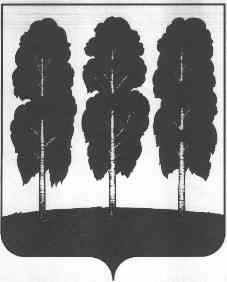 МУНИЦИПАЛЬНОЕ ОБРАЗОВАНИЕБЕРЕЗОВСКИЙ РАЙОНХанты-Мансийский автономный округ – ЮграАДМИНИСТРАЦИЯ БЕРЕЗОВСКОГО РАЙОНАКОМИТЕТ ПО ФИНАНСАМ от ___ июня 2015 года 									№ ____П Р И К А ЗО внесении изменений в приложение к Приказу от 15.07.2013 № 18 «Об утверждении порядка учета бюджетных обязательств получателейбюджета Березовского района, бюджетовпоселений в границах Березовского района»На основании Федерального закона от 5 апреля 2013 г. N 44-ФЗ "О контрактной системе в сфере закупок товаров, работ, услуг для обеспечения государственных и муниципальных нужд":  1. Внести изменение в приложение к Приказу от 15.07.2013 №18 «Об утверждении порядка учета бюджетных обязательств получателей бюджета Березовского района, бюджетов поселений в границах Березовского района»:Пункт 3.2 изложить в следующей редакции: «Документы, установленные пунктом 3.1. предоставляются в отдел  казначейского контроля  исполнения бюджета в течение 30 календарных дней со дня внесения сведений о договоре в реестр контрактов, размещенный на официальном сайте Российской Федерации в сети «Интернет», с указанием ссылки на уникальный номер реестровой записи в реестре государственных контрактов. Договоры, заключенные, внесенные в реестр контрактов в предшествующем году со сроком исполнения в текущем году, предоставляются в отдел казначейского контроля исполнения бюджета до 1 февраля текущего финансового года.Договоры, не подлежащие внесению в реестр в соответствие с пунктами 4,5 и 23 части 1 статьи 93 Федерального закона от 05.04.2013 №44-ФЗ «О контрактной системе в сфере закупок товаров, работ, услуг для обеспечения государственных и муниципальных нужд» представляются в отдел казначейского контроля исполнения бюджета в течение 30 календарных дней со дня их заключения.»Контроль за исполнением настоящего приказа возложить на заведующего отделом казначейского контроля исполнения бюджета. Настоящий приказ вступает в силу со дня его подписания и распространяется на правоотношения, возникшие с 1 июля 2015 года.Председатель комитета по финансам				О.И.Граф   Приложение к приказу                                                                                    от «15»июля 2013 г. № 18, ПОРЯДОК УЧЕТА БЮДЖЕТНЫХ ОБЯЗАТЕЛЬСТВ БЕРЕЗОВСКОГО РАЙОНА1. Общие положения.1.1 Настоящий порядок учета бюджетных обязательств получателейбюджета Березовского района, бюджетов поселений в границах Березовского района (далее Порядок) разработан на основании статьи 219 Бюджетного кодекса Российской Федерации и устанавливает порядок учета комитетом по финансам администрации Березовского района денежных обязательств, принимаемых главными распорядителями и получателями средств бюджета Березовского района, бюджетов  поселений в границах Березовского района ( если с поселениями заключено соответствующее соглашение «О передачи осуществления части полномочий органов местного самоуправления по решению вопросов местного значения органам местного самоуправления Березовского района»), (далее получатели средств бюджета ) на текущий финансовый год (далее -бюджетные обязательства).1.2. В Комитете по финансам  администрации Березовского района (далее - Комитет) подлежат учету бюджетные обязательства, принимаемые получателями средств бюджета по муниципальным контрактам, иным договорам и соглашениям, заключенным с физическими, юридическими лицами и индивидуальными предпринимателями (далее договоры). Не подлежат учету в соответствии с настоящим порядком денежные обязательства, принимаемые главными распорядителями и получателями средств бюджета района являющиеся источниками внутреннего финансирования дефицита бюджета Березовского района . 1.3. Учет бюджетных обязательств, предусмотренный настоящим Порядком,  осуществляется в целях санкционирования денежных обязательств получателей средств бюджета , вытекающих из договоров в соответствии с порядком  санкционирования  денежных обязательств получателей  бюджета Березовского района, бюджетов поселений в границах Березовского района, утвержденным комитетом финансов. 1.4. Под учетом бюджетных обязательств в настоящем Порядке понимается:- представление получателем средств бюджета, заключенных договоров для учета в качестве бюджетного обязательства в отдел  казначейского контроля исполнения бюджета; - подтверждение отделом казначейского контроля исполнения бюджета  денежных обязательств по договорам в качестве бюджетных обязательств на соответствующий финансовый год, либо их отклонение по результатам текущего контроля;- доведение сведений о результатах контроля до получателей средств бюджета района.1.5. Учет бюджетных обязательств осуществляется на лицевых счетах получателей средств бюджета , открытых в Комитете в установленном порядке. 1.6. Обязательства, содержащиеся в договорах, срок исполнения которых согласно их условиям составляет более одного финансового года, подлежат учету в пределах лимитов бюджетных обязательств на текущий финансовый год и плановый период в соответствии с условиями договора. 1.7. Результатами реализации Порядка учета бюджетных обязательств получателей бюджета Березовского района, бюджетов  поселений в границах Березовского района Комитетом  является: - подтверждение договоров в качестве бюджетных обязательств на соответствующий финансовый год,- подтверждение договоров в качестве бюджетных обязательств на соответствующий финансовый год с замечаниями, - отклонение от подтверждения договора в качестве бюджетного обязательства на соответствующий финансовый год, - формирование сводных данных о результатах текущего контроля по бюджетным обязательствам. 1.8 Расходы по  обязательствам  из договоров не подтвержденным в качестве бюджетных обязательств получателей бюджета Березовского района, бюджетов  поселений в границах Березовского района в соответствии с настоящим Порядком, к исполнению не принимаются, санкционированию не подлежат.1.9. В случае реорганизации получателя средств бюджета , принятые им и неисполненные бюджетные обязательства возлагаются на его правопреемника.                       2. Полномочия отдела казначейского контроля                   исполнения бюджета по  учету бюджетных обязательств получателей бюджета Березовского района, бюджетов  поселений в границах Березовского района.2.1. Полномочиями отдела казначейского контроля  исполнения бюджета   по учету бюджетных обязательств получателей бюджета Березовского района, бюджетов  поселений в границах Березовского районаявляются:2.1.1. Прием представленных получателями средств бюджета  договоров для учета в качестве бюджетного обязательства.2.1.2. Осуществление  контроля за соответствием денежных обязательств, вытекающих из договоров,  заключенных получателями средств бюджета.2.1.3. Согласование представленных получателями средств бюджета  заключенных договоров для учета в качестве бюджетного обязательства либо отклонение по результатам текущего контроля.2.1.4.Доведение сведений о результатах произведенного текущего контроля до получателей средств бюджета . 2.1.6. Доведение сведений о результатах произведенного текущего контроля за отчетный период до председателя Комитета.2.1.7. Доведение сведений о результатах произведенного текущего контроля за отчетный период до главных распорядителей, учредителей в отношении подведомственных им учреждений по решению председателя комитета.3. Порядок представления договоров для учета бюджетных обязательств.3.1. В целях осуществления учета бюджетного обязательства, вытекающего из договора, получатели средств бюджета  представляют в отдел казначейского контроля исполнения бюджета следующие документы:- договор на бумажном носителе, расшифровку к договору на бумажном носителе согласно приложению 1 к настоящему Порядку.3.2. Документы, установленные пунктом 3.1. представляются в отдел  казначейского контроля  исполнения бюджета в течение 30 календарных дней со дня внесения сведений о договоре в реестр контрактов, размещенный на официальном сайте Российской Федерации в сети «Интернет», с указанием ссылки на уникальный номер реестровой записи в реестре государственных контрактов. Договоры, заключенные, внесенные в реестр контрактов в предшествующем году со сроком исполнения в текущем году, предоставляются в отдел казначейского контроля исполнения бюджета до 1 февраля текущего финансового года.Договоры, не подлежащие внесению в реестр в соответствие с пунктами 4,5 и 23 части 1 статьи 93 Федерального закона от 05.04.2013 №44-ФЗ «О контрактной системе в сфере закупок товаров, работ, услуг для обеспечения государственных и муниципальных нужд» представляются в отдел казначейского контроля исполнения бюджета в течение 30 календарных дней со дня их заключения.3.3. В случае внесения изменений или дополнений в договор, принятый на учет в качестве бюджетного обязательства, получатель средств бюджета  обязан представить в отдел  казначейского контроля исполнения бюджета следующие документы:- договор на бумажном носителе, - дополнительное соглашение, либо иные документы, служащие основанием для  изменений и дополнений к договору на бумажном носителе;- расшифровку к изменениям бюджетных обязательств по договору на бумажном носителе, согласно приложению 2 настоящего Порядка.4. Подтверждение денежного обязательствав качестве бюджетного обязательства4.1. Подтверждение денежного обязательства по договору в качестве бюджетного обязательства получателей бюджета Березовского района, бюджетов поселений в границах Березовского района осуществляется путем  присвоения  договору уникального номера бюджетного обязательства, входящего номера и указанием даты принятия. 4.2. Присвоенные уникальный номер бюджетного обязательства, входящий номер и дата принятия заносятся исполнителем отдела  казначейского контроля исполнения бюджета в расшифровку к договору.4.3. Отметка о подтверждении  денежного обязательства по договору  в качестве бюджетного обязательства получателей бюджета Березовского района, бюджетов поселений в границах Березовского района на текущий финансовый год производится отделом   казначейского контроля  исполнения бюджета на оригинале представленного договора (копии договора) на первой странице договора, которая заверяется личной подписью. 4.4. Оригинал договора (копия) возвращается получателю средств бюджета с отметкой о подтверждении  денежного обязательства по договору в качестве бюджетного обязательства получателей  бюджета Березовского района, бюджетов поселений в границах Березовского района на текущий финансовый год и с одним экземпляром расшифровки к договору.5. Сроки осуществления учета бюджетных обязательств получателейбюджета Березовского района, бюджетов поселений в границах                     Березовского района.5.1. Осуществление контроля и подтверждения договора в качестве бюджетного обязательства получателей бюджета Березовского района, бюджетов поселений в границах Березовского района осуществляется Комитетом в течение трех рабочих дней за исключениями, предусмотренными пунктами 5.4. настоящего Порядка.5.2. Исчисление срока, предусмотренного пунктом 5.1. начинается со дня следующего за днем  представления документов.5.3. Осуществление контроля и подтверждение денежного обязательства отделом казначейского контроля исполнения  бюджета осуществляется в течение одного рабочего дня. 5.4. В случае представления договора объемом более десяти страниц, либо сумма денежного обязательства по которому превышает один миллион рублей срок контроля продлевается  до четырех рабочих дней.6. Ответственность за соблюдение требований к договорамдля учета бюджетных обязательств получателей бюджета Березовского района, бюджетов поселений в границах Березовского района6.1. Ответственность за не соблюдение требований к договорам, установленным настоящим Порядком, гражданским, бюджетным законодательством Российской Федерации, муниципальным правовым актам Березовского района, несут руководители получателей средств бюджета района.6.2.Одел казначейского контроля исполнения бюджета  несет ответственность за соблюдение сроков, установленных разделом 5. настоящего Порядка. 6.3. За неисполнение или надлежащее исполнение требований настоящего Порядка виновные лица привлекаются к ответственности в соответствии с действующим законодательством. Приложение 1                                                                                                     ______________________________                               ______________________________                               (наименование учреждения) РАСШИФРОВКА К ДОГОВОРУ Договор от "___" ________ N ________ Срок действия ___________________________Краткое содержание договора ________________________________________________Наименование поставщика ____________________________ ИНН _________________Условия оплаты (предоплата, по факту) ________________________________________Общая сумма по договору _________ рублей, в т.ч. на текущий год _________ рублей.______________________№ и дата Доверенности            М.П.                                                      Приложение 2______________________________  _____________________________                             (наименование учреждения)                                РАСШИФРОВКА К ИЗМЕНЕНИЯМБЮДЖЕТНЫХ ОБЯЗАТЕЛЬСТВ ПО ДОГОВОРУ  Договор от "______" ____________2______  г. N ________ Срок действия ___________Краткое содержание договора _____________________________________________Наименование поставщика __________________________ ИНН ________________Условия оплаты (предоплата, по факту) _____________________________________Общая сумма по договору _______рублей, в т.ч. на текущий год __________рублей.______________________№ и дата Доверенности            М.П.                                                Наименование     
показателей                           Бюджетное  
                  обязательствоЛицевой счет Код бюджетной классификации (КВСР, КФСР, КЦСР, КВР, Мероприятие, Направление, Тип средств, КодРО, КОСГУ, СубКОСГУ, КодСубсидии )Сумма бюджетного обязательства на  текущий год в рублях         График оплаты по      
месяцам:              январь                февраль               март                  апрель                май                   июнь                  июль                  август                сентябрь              октябрь               ноябрь                декабрь               1-й год планового периода 2-й год планового периода     Учетный номер  бюджетного  обязательства Уникальный номер реестровой записи в реестре государственных контрактовнаименование должности руководителя учреждения или лица, действующего на основании Положения или  Доверенностиподписьрасшифровка подписидолжность руководителя структурного подразделения или лица, ответственного за учет бюджетных обязательств подписьрасшифровка подписиНаименование     
показателей                    Бюджетное  
             обязательство              Бюджетное  
             обязательствоЛицевой счет Код бюджетной классификации (КВСР, КФСР, КЦСР, КВР, Мероприятие, Направление, Тип средств, КодРО, КОСГУ, СубКОСГУ, КодСубсидии )Номер уточняемого бюджетного обязательстваСумма бюджетного обязательства на  текущий год в рублях         График оплаты по   месяцам:  январь                февраль               март                  апрель                май                   июнь                  июль                  август                сентябрь              октябрь               ноябрь                декабрь               1-й год планового периода 2-й год планового периода     Учетный номер  бюджетного           обязательства  наименование должности руководителя учреждения или лица, действующего на основании Положения или  Доверенностинаименование должности руководителя учреждения или лица, действующего на основании Положения или  Доверенностидолжность руководителя структурного подразделения или лица, ответственного за учет бюджетных обязательств подписьрасшифровка подписи